Наше участие в «Азимуте – 2013» 23 мая в парке города Нерехта Костромской области состоялись массовые соревнования по ориентированию на местности «Российский азимут». Наш детский сад представляли  14 семейных команд. Ребята вместе со своими родителями, преодолев препятствия в виде грязи и крапивы,  успешно  финишировали.По результатам  соревнований мы стали активными и самыми маленькими участниками. Но главное участие, а не победа!!!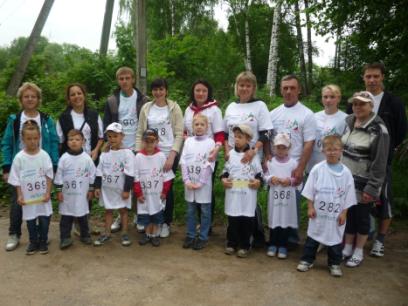 Наша дружная семейная команда «Росинка»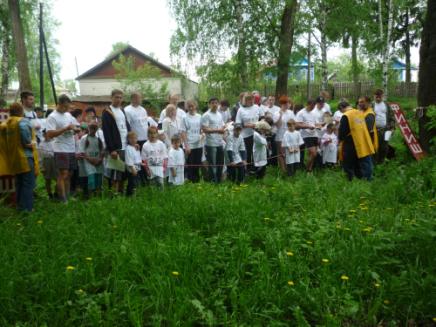 На старт, внимание марш!!!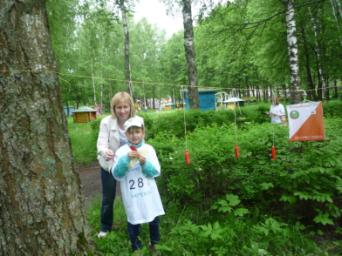 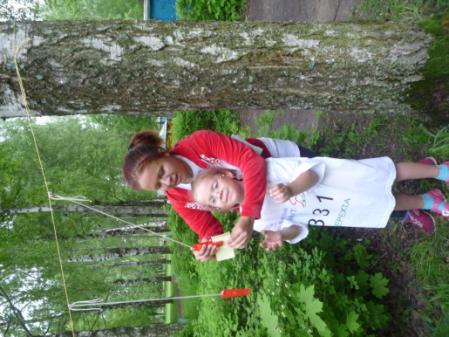 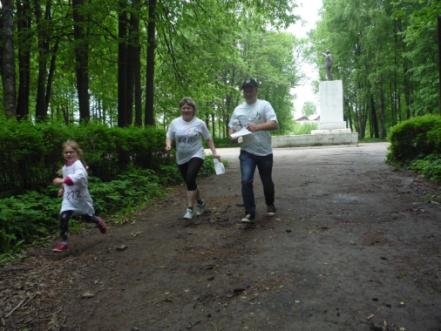 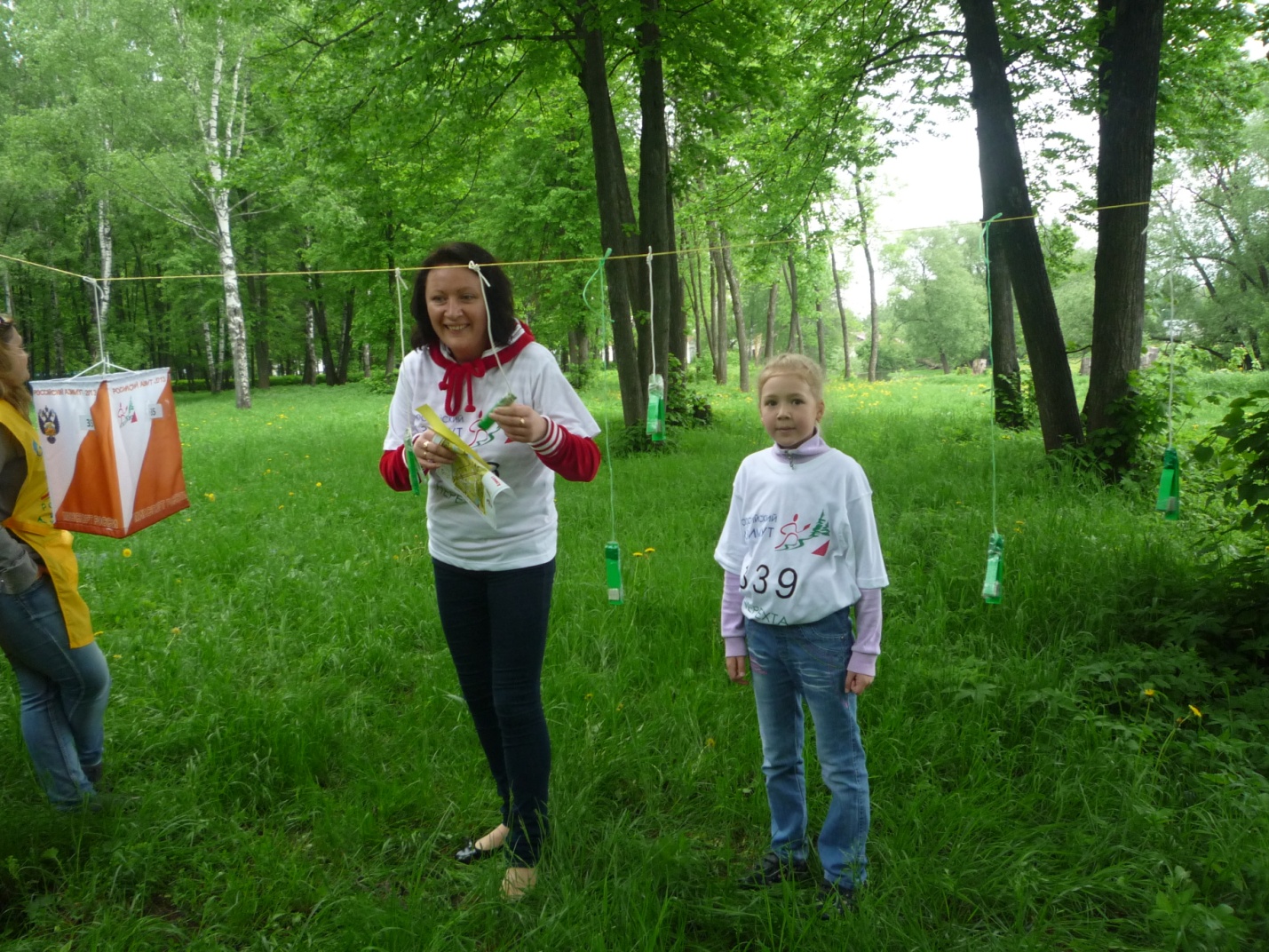 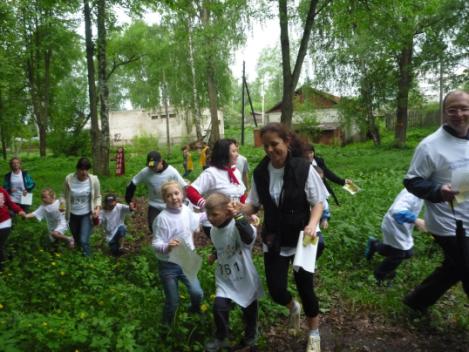 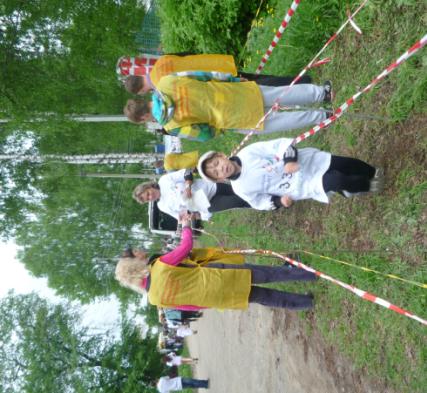 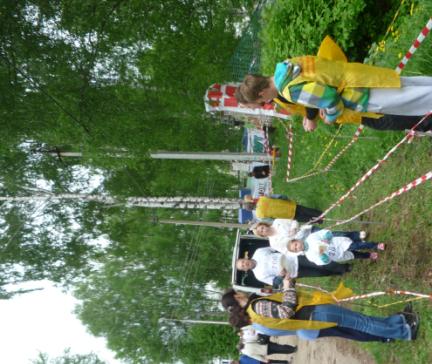 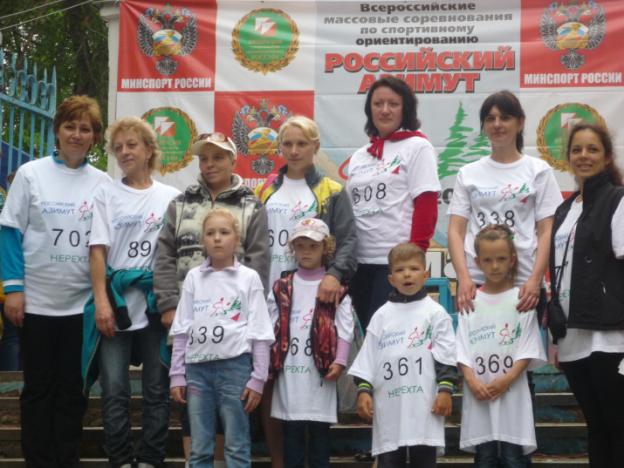 